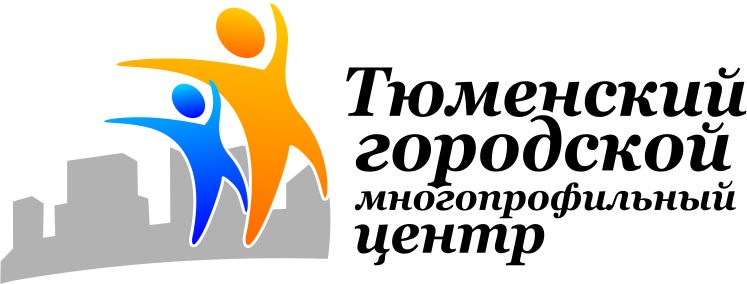 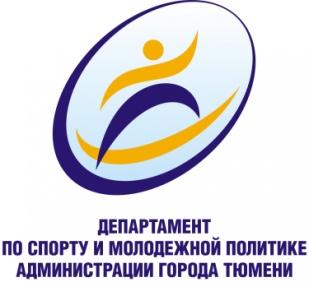 КАРТОЧКА УЧАСТНИКА ВФСК «ГТО»ФИО участника _________________________________________________ дата рождения_____________________УИН 	- 	- 		III СТУПЕНЬ (11-12) ДЕВОЧКИIII СТУПЕНЬ (11-12) ДЕВОЧКИIII СТУПЕНЬ (11-12) ДЕВОЧКИIII СТУПЕНЬ (11-12) ДЕВОЧКИIII СТУПЕНЬ (11-12) ДЕВОЧКИIII СТУПЕНЬ (11-12) ДЕВОЧКИIII СТУПЕНЬ (11-12) ДЕВОЧКИIII СТУПЕНЬ (11-12) ДЕВОЧКИIII СТУПЕНЬ (11-12) ДЕВОЧКИВид испытания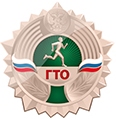 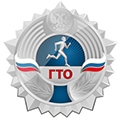 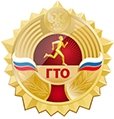 Мой результатМой результатПодпись судьиПодпись судьиОбязательные испытания (тесты)Обязательные испытания (тесты)Обязательные испытания (тесты)Обязательные испытания (тесты)Обязательные испытания (тесты)Обязательные испытания (тесты)Обязательные испытания (тесты)Обязательные испытания (тесты)Обязательные испытания (тесты)1Бег на 30 м (с)6,05,85,31Бег на 60 м (с)11,310,910,12Бег на 1,5 км (мин, с)8.558.297.142или на 2 км (мин, с)13.0012.1010.403Подтягивание из виса лежа на низкой перекладине 90 см (кол-во раз)911173Или сгибание и разгибание рук в упоре лежа на полу79144Наклон вперед из положения стоя  на гимнастической скамье (от уровня скамьи – см)+4+6+13Испытания (тесты) по выборуИспытания (тесты) по выборуИспытания (тесты) по выборуИспытания (тесты) по выборуИспытания (тесты) по выборуИспытания (тесты) по выборуИспытания (тесты) по выборуИспытания (тесты) по выборуИспытания (тесты) по выбору5Челночный бег 3х10 м(с)9,49,18,26Прыжок в длину с разбега (см)2302403006или прыжок в длину с места толчком двумя ногами (см)1351451657Метание мяча весом 150г (м)1618228Поднимание туловища из положения лежа на спине (количество раз за 1 мин)2830409Бег на лыжах на 2 км (мин, с)15.0014.4013.309Или кросс на 3 км (бег по пересеченной местности) (мин,с)21.0020.0017.4010Плавание на 50 м (мин, с)1.351.251.0511Стрельба из положения сидя с опорой локтей о стол и с упора для винтовки, дистанция 10 м (очки): из пневматической винтовки с открытым прицелом10152011Или из пневматической винтовки с диоптрическим прицелом, либо «электронного оружия» 13202512Туристический поход с проверкой туристских навыков (протяженностью не менее, км)555Количество испытаний (тестов) в возрастной группеКоличество испытаний (тестов) в возрастной группе121212Количество испытаний (тестов), необходимых для получения знака отличия ВФСК «ГТО»Количество испытаний (тестов), необходимых для получения знака отличия ВФСК «ГТО»778